Сообщать о себе линую информацию (телефон, адрес, школу и т.д.)Открывать вложенные файлы в сообщениях от неизвестных тебе людейГрубить и оскорблять Рассылать «спам»Встречаться с людьми, с которыми познакомились в ИнтернетеНезаконное копирование файлов в Интернете -это воровство Уважай авторское право (ч.4 гражданского кодекса РФ)Пользуешься интернет-источником – делай ссылку на негоСмотри, что «лайкаешь» (необдуманно делая «репост» или ставя «лайк» под некоторыми текстами и фото, можно совершит преступление, за которое придется нести реальную ответственностьИспользовать «ник»Уважать других пользователейОткрывать только те ссылки, в безопасности которых уверенОбщаться в соцсетях с людьми, которых знаешьИнтернет – прекрасный источник для новых знаний, помощник в учебе и средство досуга, только при безопасном его использовании.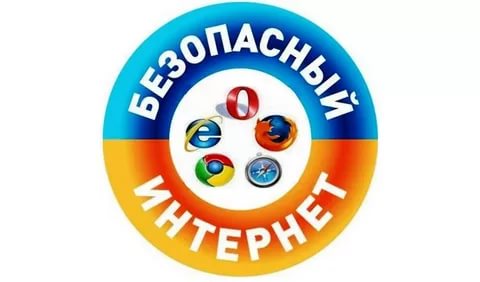 Подготовлено учащимися 5 класса Центра «Духовное просвещение», посещающих программу дополнительного образования «Безопасный интернет». Руководитель: Шмакова Я.В.Использованы материалы  Интернет- ресурсовhttps://yandex.ru/images/search?pos=13&img_url=https%3A%2F%2Fttransp56.ru%2Fwp-... =11192&rpt=simagehttps://yandex.ru/images/search?pos=38&img_url=http%3A%2F%2Fp.calameoassets.com%2F140313172936-..=simagehttps://yandex.ru/images/search?pos=8&img_url=https%3A%2F%2F147school.ru%2Fwp-...=11192&rpt=simageКонтакты:г. Урай, ХМАР-Югра, ул. Узбекистанская, д.6/1.Телефон:21175, 89821859322Сайт: chudo-cdp.ruМы ВКонтактеЦентр «Духовное просвещение»Безопасный интернет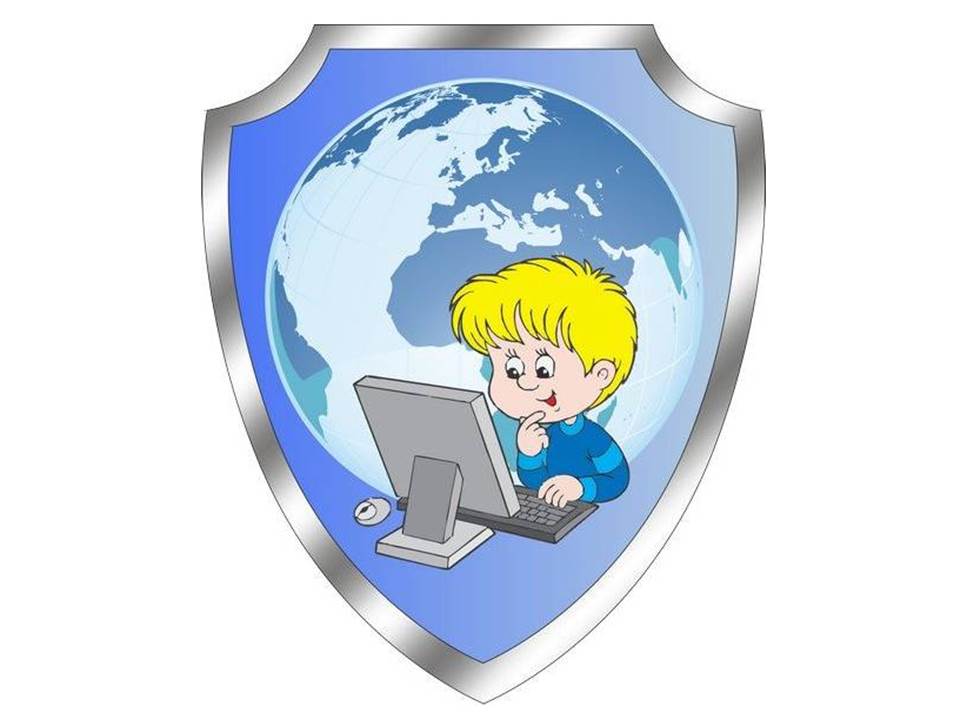 Полезные советы для тебя и твоих друзейЭта памятка поможет тебе и твоим друзьям сделать интернет-серфинг безопасным   ПОМНИ О ЛИЧНОЙ БЕЗОПАСНОСТИНЕ ЗАГРУЖАЙ СОМНИТЕЛЬНЫЕ ФАЙЛЫНЕ ХОДИ ПО НЕЗНАКОМЫМ САЙТАМПРОВЕРЯЙ ИНФОРМАЦИЮ ИЗ ИНТЕРНЕТА ПО ДРУГИМ ИСТОЧНИКАМЗАЩИЩАЙ СВОЮ РЕПУТАЦИЮНЕ СИДИ ДОЛГО В ИНТЕРНЕТЕ И ЗА КОМПЬЮТЕРОМИГНОРИРУЙ КИБЕР-ХУЛИГАНОВНЕ ОБЩАЙСЯ С НЕЗНАКОМЦАМИИспользуй «ники». Придумай безопасные пароли и держи их в секрете. Не указывай имя,  адрес, дату рождения и другую личную информацию. 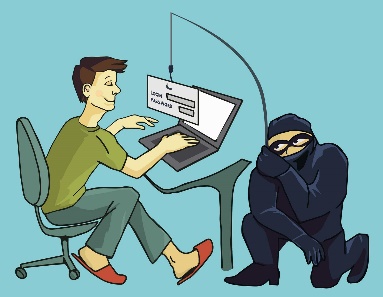 Злоумышленники могут воспользоваться даже информацию о том, как вы с родителями планируете провести каникулы.Злоумышленники могут воспользоваться даже информацию о том, как вы с родителями планируете провести каникулы.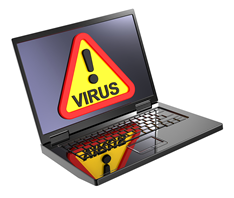 Часто можно получить сообщение с предложением посмотреть фото или скачать музыку. Ингода такие файлы могут отправляться вирусом, который пытается распространяться через других пользователей. Твои защитники – антивирусные программы – устанавливай и обновляй!пытается распространяться через других пользователей. Твои защитники – антивирусные программы – устанавливай и обновляй!Можно попасть в «небезопасную» зону. Если тебя что-то напугало – не бойся сообщить  родителям! 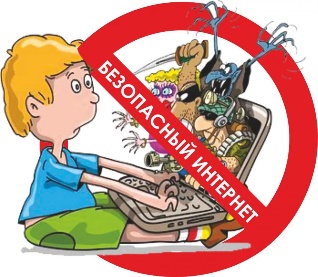 Никогда не открывай сообщения от незнакомых людей без родителей!Никогда не открывай сообщения от незнакомых людей без родителей!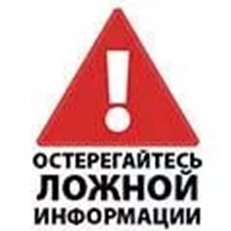 В Интернете много информации, которую нельзя назвать ни полезной, ни надежной, а иногда вредной и опасной! НЕ ВСЕ, что пишут  в Интернете – правда, поскольку абсолютно любой может опубликовать информацию. Проверяй информацию как минимум на других сайтах, в книгах, журналах.Учись различать полезную информацию от вредной!Проверяй информацию как минимум на других сайтах, в книгах, журналах.Учись различать полезную информацию от вредной!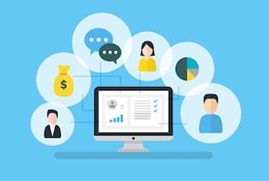 Держи репутацию в чистоте и задавай себе вопрос: хотел бы, чтобы другие пользователи видели, что ты загружаешь? Ведь то, что ты загружаешь в интернете – видят не только твои друзья, но и родственники, родители, учителя. Уже сейчас многие работодатели при приеме на работу просматривают странички в соцсетях своих работников, чтобы больше о них узнать. Подумай, прежде чем что-то загрузить, опубликовать и написать.Ведь то, что ты загружаешь в интернете – видят не только твои друзья, но и родственники, родители, учителя. Уже сейчас многие работодатели при приеме на работу просматривают странички в соцсетях своих работников, чтобы больше о них узнать. Подумай, прежде чем что-то загрузить, опубликовать и написать.Некоторые люди проводят в соцсетях, за играми больше времени, чем в реальной жизни.ПОМНИ! ВИРТУАЛЬНАЯ ЖИЗНЬ НИКОГДА НЕ ЗАМЕНИТ РЕАЛЬНУЮ!!! 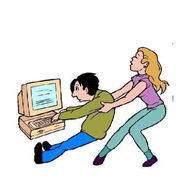 Длительное время за компьютером приводит к полноте, искривлению осанки, раздражительности, бессоннице и т.д. Думай о своем здоровье!Длительное время за компьютером приводит к полноте, искривлению осанки, раздражительности, бессоннице и т.д. Думай о своем здоровье!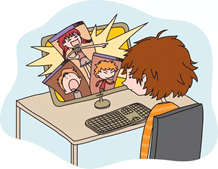 Так же, как и в обычной жизни, в Интернете появились свои хулиганы, которые осложняют жизнь другим пользователям Интернета: оскорбляют, обзывают, унижают, грубят.Игнорируй таких хулиганов. Не отвечай грубость на грубость. Если ты не будешь реагировать на них, им надоест, и они уйдут.Интернета: оскорбляют, обзывают, унижают, грубят.Игнорируй таких хулиганов. Не отвечай грубость на грубость. Если ты не будешь реагировать на них, им надоест, и они уйдут.Ты никогда не можешь быть уверен, кто с тобой общается в чатах. 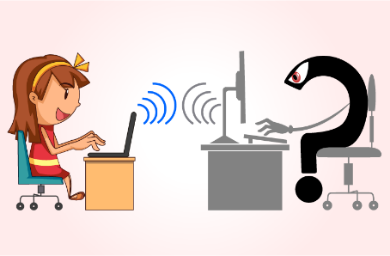 Никогда не заводи дружбу с незнакомцами. Ни под каким предлогом не соглашайся на личную встречу – это могут быть злоумышленники!Никогда не заводи дружбу с незнакомцами. Ни под каким предлогом не соглашайся на личную встречу – это могут быть злоумышленники!